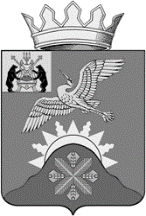 Российская ФедерацияНовгородская область Батецкий муниципальный районСОВЕТ ДЕПУТАТОВ БАТЕЦКОГО СЕЛЬСКОГО ПОСЕЛЕНИЯР Е Ш Е Н И ЕОб утверждении Списка старост населенных пунктов Батецкого сельского поселенияПринято Советом депутатов Батецкого сельского поселения  26 июля  2022 годаВ соответствии Федеральным законом от 6 октября 2003 года № 131-ФЗ «Об общих принципах организации местного самоуправления в Российской Федерации», областным законом от 1 октября 2018 года № 304-ОЗ «О некоторых вопросах, связанных с деятельностью старосты сельского населенного пункта на территории муниципального образования в Новгородской области», Уставом Батецкого муниципального района, Уставом Батецкого сельского поселения, в связи с переизбранием старост трех населенных пунктов Совет депутатов Батецкого сельского поселенияРЕШИЛ: 1. Утвердить прилагаемый список старост населенных пунктов Батецкого сельского поселения. 2. Признать утратившими силу решения Совета депутатов Батецкого сельского поселения от 21.05.2019 № 200-СД «Об утверждении Списка старост населенных пунктов Батецкого сельского поселения», от 17.12.2019   № 22-СД «О внесении изменений в решение Совета депутатов Батецкого сельского поселения от 21.05.2019 № 200-СД». 3. Решение вступает в силу со дня его официального опубликования.4. Опубликовать решение в муниципальной газете «Батецкие вести» и разместить на официальном сайте Администрации Батецкого муниципального района.Заместитель председателя Совета депутатов Батецкогосельского поселения                                                     С.Г. Гогишвилип. Батецкий26 июля 2022 года№ 108-СД                                                                                        Утвержден решением Совета депутатов Батецкого сельского поселения от 26.07.2022 № 108-СДСписок старост населенных пунктовБатецкого сельского поселения____________№ п/пФИО старостыНаселенный пункт1Алексеев Алексей Ивановичд. Батецко, д. Радоли2Ананьева Нина Николаевнад. Городня3Афанасьева Нина Филипповнад. Лужки, д. Малые Торошковичи4Белкова Ирина Николаевнад. Черная5Винник Галина Владимировнап. Батецкий, ул. Новгородская6Голуб Неля Ашотовнад. Дрегла, д. Ивня7Григорьева Маргарита Денисовнап. Батецкий, ул. Юбилейная, ул. Комсомольская8Дмитриева Вера Николаевнад. Малый Латовец, д. Большой Латовец9Егорова Надежда Леонидовнад. Бахарино, д. Глухово10Жохова Любовь Григорьевнап. Батецкий, ул. Энергетиков, д.24, д.2611Жукова Людмила Николаевнап. Батецкий, ул. Советская - общая12Журавлева Тамара Степановнап. Батецкий, ул. Энергетиков, ул. Мелиораторов13Зуева Людмила Геннадьевнад. Большие Ясковицы, д. Малые Ясковицы14Иванова Нина Александровнад. Русыня15Иванова Светлана Анатольевнад. Холохно16Исакова Оксана Юрьевнап. Батецкий, ул. Садовая, ул. Совхозная17Калинина Надежда Борисовнад. Белая18Капкина Елена Сергеевнад. Антипово, д. Дубровка, д. Жегжичино, д. Жили, д. Кострони, д. Кочино, д. Курино, д. Торошино19Кондратьева Унейзат Загидиновнап. Батецкий, ул. Советская, д.3920Кузнецова Вера Валентиновнад. Некрасово21Кушичев Владимир Арсеньтьевичп. Батецкий, ул. Новая22Соколова Лидия Степановнад. Большая Удрая, д. Малая Удрая23Лукин Сергей Ивановичд. Велеши, д. Горка24Малышев Владимир Геннадьевичд. Радгостицы25Матвеева Нина Григорьевнад. Косово26Мемикова Нина Петровнап. Батецкий, ул. Школьная, ул. Первомайская, ул. Кривая Траншейная№ п/пФИО старостыНаселенный пункт27Молчкова Елена Васильевнап. Батецкий, ул. Дубецкая28Молчкова Кристина Сергеевнап. Батецкий, ул. Комарова д. 11, д. 1329Новикова Нина Филипповнап. Батецкий, ул. Зосимова  д. 23, д.25, д. 2730Павлова Мария Александровнад. Раджа31Подружкин Владислав Михайловичд. Преображенка, д. Островищи32Румянцева Ольга Михайловнад. Заполье, д. Озерево33Рубцова Валентина Михайловнад. Сельцо,  д. Хочени34Соколова Валентина Ивановнап. Батецкий, ул. Лужская, д.235Усатая Галина Михайловнап. Батецкий, Комарова, д. 21, д.2536Федорова Любовь Петровнап. Батецкий, ул. Первомайская,д. 33, д. 35, д. 37, д. 3937Филиппова Наталья Николаевнап. Батецкий, ул. Каипова, Бобкова38Чуканова Вера Михайловнап. Батецкий, ул. Зосимова, ул. Линейная